Aujourd’hui, je te propose…Un peu de calcul Pour s’entraîner aux tables de multiplication : 8 x 4 = …………..		5 x 4 = …………..		8 x 2 = …………..		7 x 6 = …………..9 x 6 = …………..		4 x 3 = …………..		5 x 10 = …………..	9 x 9 = …………..Des soustractions en colonnes. N’oublie pas les retenues (en cas de besoin, revois Calcul : 3 dans le cahier rouge) :  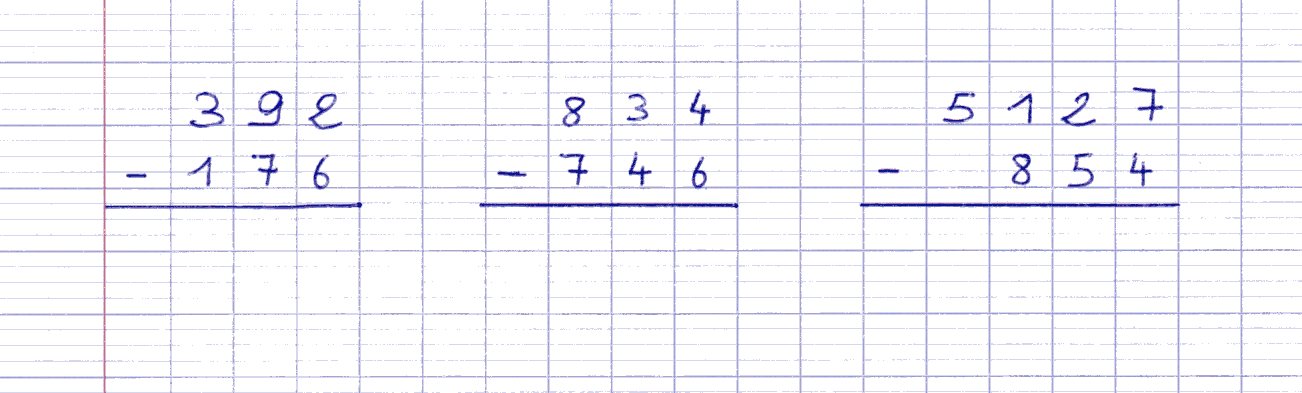 Deux problèmes : Sam veut faire un collier de 112 perles. Il en a déjà 36. Combien de perles doit-il encore trouver ?……………………………………………………………………………………………………………………………………………………………………….Le réservoir d’un véhicule peut contenir 100 litres d’essence. Il n’en contient plus que 18 litres.Combien de litres d’essence faut-il ajouter pour qu’il soit plein ?……………………………………………………………………………………………………………………………………………………………………….De la conjugaison : conjugue à l’imparfait la phrase suivante (un peu d’humour…)De la grammaire : un coloriage « grammomagique »→Petite précision : Par « pronoms personnels », il faut comprendre « Pronoms personnels SUJETS/pronoms de conjugaison »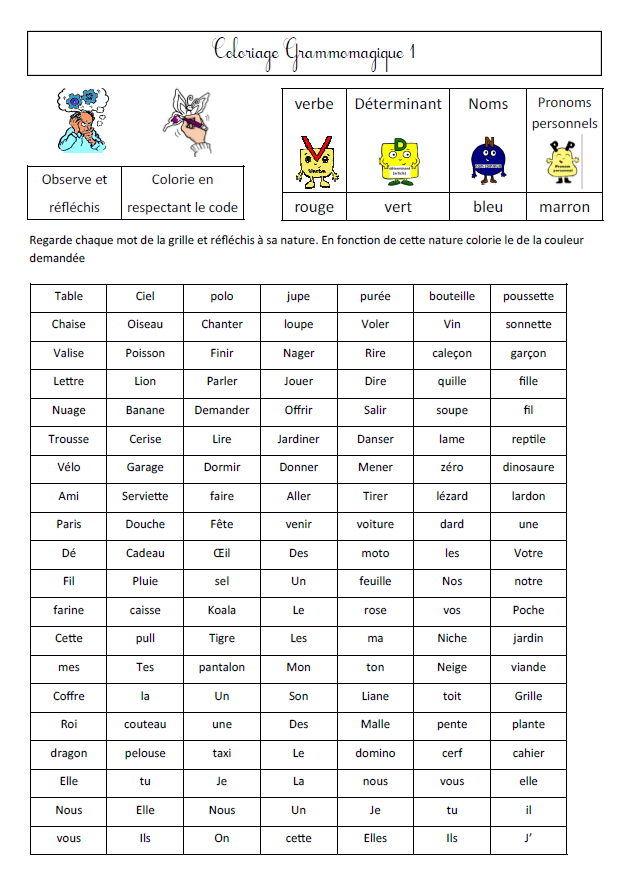 La fiche de lecture suivie « Journal d’un chat assassin » → Tu peux en profiter pour t’entraîner à la lecture à voix haute(fiche 2 JCA)Et toujours…Ton premier jet d’expression écrite, ton paysage à prolonger, la fiche « La commande de photos de classe » à terminerBon travail, et à demain !aller à l’école